APS Time Off Request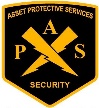 Employee:Date of Request:Reason for Request:Worksite:*Time off requests are due PRIOR to the completion of monthly schedules. Extended periods, continuous requests can result in change in employment status (full time/part time)